АКТобщественной проверкина основании плана работы Общественной палаты г.о. Королев, 
в рамках проведения системного и комплексного общественного контроля, 
проведен осмотр –  благоустройство придомовой территории  по реализации программы «Формирование комфортной городской среды» по адресу ул. 50 лет ВЛКСМ, д.2.Сроки проведения общественного контроля: 14.07.2019г.Основания для проведения общественной проверки: план работы Общественной палатыФорма общественного контроля: мониторингПредмет общественной проверки  -  благоустройство придомовой территории МКДСостав группы общественного контроля:Корнеева Ольга Борисовна – председатель Общественной палаты г.о. королевКрасуля Виталий Яковлевич – ответственный секретарь Общественной палатыГруппа общественного контроля провела визуальный осмотр – благоустройства придомовой территории МКД №2 по ул. 50 лет ВЛКСМ.Визуальный осмотр показал - собственники заботятся о зеленых насаждениях, сажают, поливают, скашивают траву на  газонах, разбивают цветники,  радуя не только себя, но и других жителей дома. Общественная палата благодарит энтузиастов-любителей за активное участие в программе «Формирование комфортной городской среды»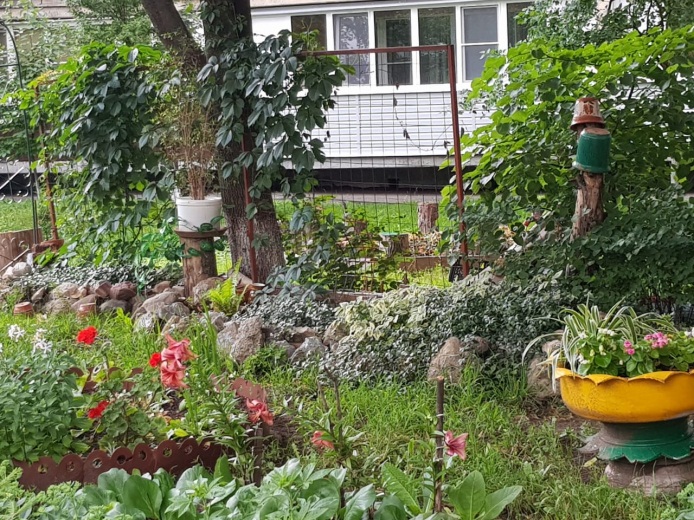 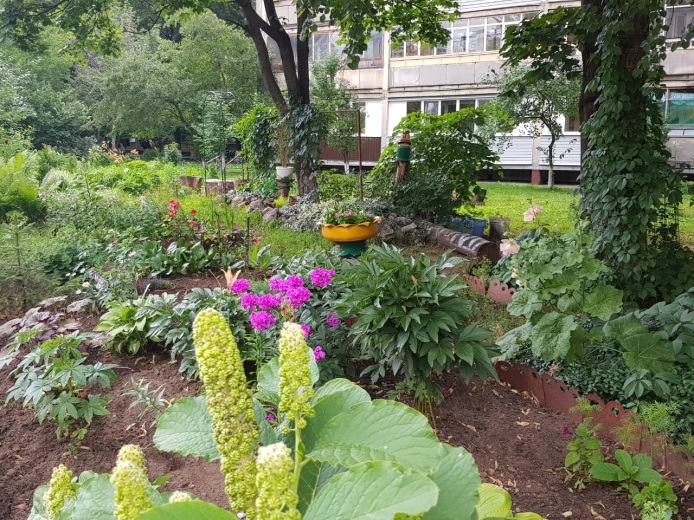 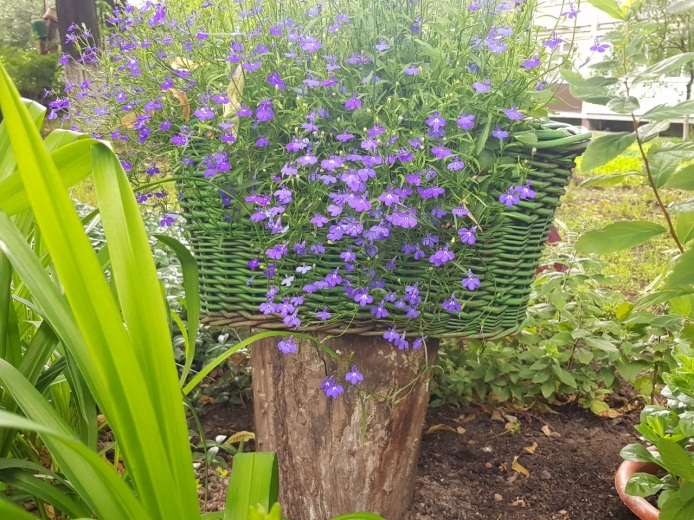 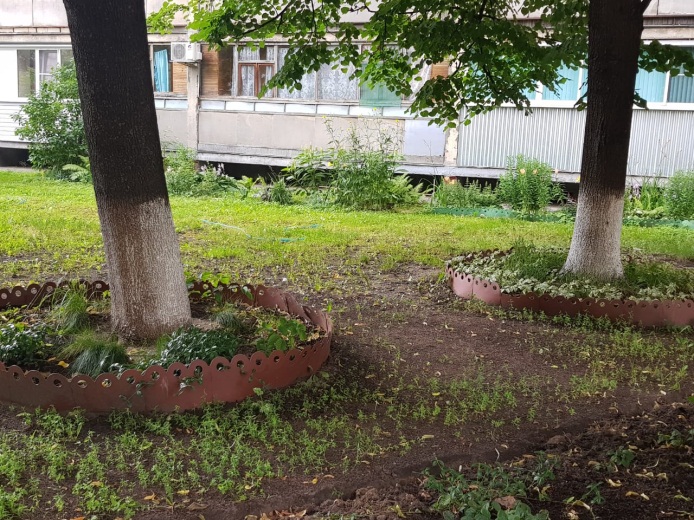 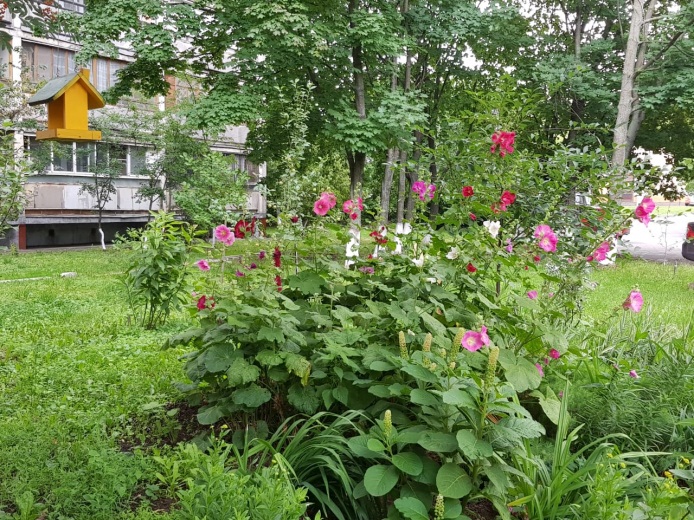 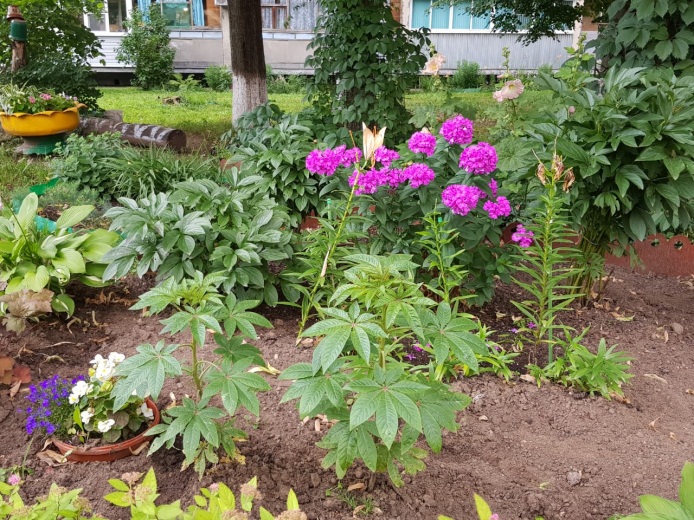 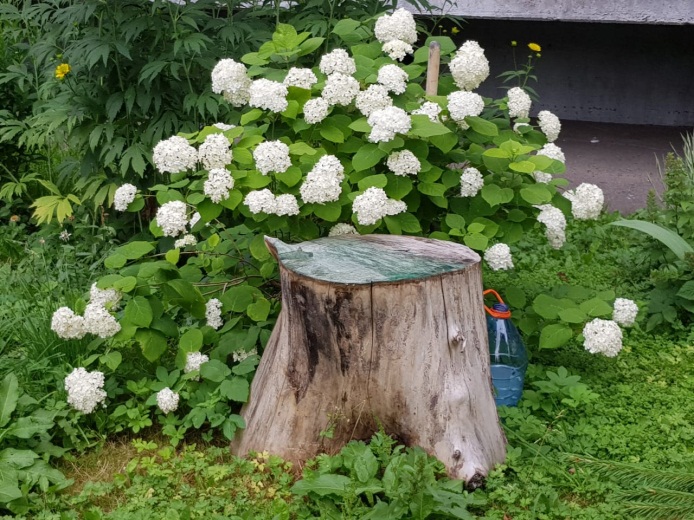 «УТВЕРЖДЕНО»Решением Совета Общественной палаты г.о. Королев Московской областиот 23.07.2019 протокол № 16Председатель Общественной палаты г.о.Королевп/в               О.Б.Корнеева